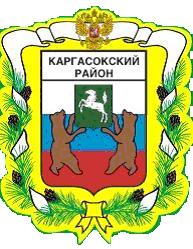 МУНИЦИПАЛЬНОЕ ОБРАЗОВАНИЕ «КАРГАСОКСКИЙ РАЙОН» ТОМСКОЙ ОБЛАСТИАДМИНИСТРАЦИЯ КАРГАСОКСКОГО РАЙОНАПОСТАНОВЛЕНИЕ15.12.2017                                                                                                                              № 344с. Каргасок О подготовке документации по планировке территории (проекта планировки территории) под объект «Обустройство Крапивинского нефтяного месторождения. Кустовая площадка №40»В соответствии со статьёй  45 Градостроительного Кодекса Российской Федерации от 29.12.2004 №190-ФЗ, Федеральным законом от 06.10.2003 №131-ФЗ «Об общих принципах организации местного самоуправления в Российской Федерации», рассмотрев обращение ОАО «Томскнефть» ВНК от 20.11.2017г. №103/2-3913 и обзорную схему размещения объекта,Администрация Каргасокского района постановляет:1. Разрешить ОАО «Томскнефть» ВНК подготовку документации по планировке территории (проекта планировки территории) под объект «Обустройство Крапивинского нефтяного месторождения. Кустовая площадка №40» в соответствии  со статьями 42, 45 и 46 Градостроительного кодекса Российской Федерации и действующим градостроительным  законодательством.2. ОАО «Томскнефть» ВНК в случае подготовки документации по планировке территории применительно к землям лесного фонда до утверждения такую документацию согласовать с органами государственной власти, осуществляющими предоставление лесных участков в границах земель лесного фонда.       3. Настоящее постановление официально опубликовать в установленном порядке. 4. Настоящее постановление вступает в силу со дня его официального опубликования.И.о. Главы Каргасокского района                                                                           А.Ф. ШамраевЮ.А. Секлицкая8(382-53)21809 